охолодження обладнання оборотну систему водопостачання, обчислюють рентну плату виходячи із фактичних обсягів води, використаної на підживлення оборотної системи. За всі інші обсяги фактично використаної води рентна плата обчислюється на загальних підставах (п. п. 255.11.9 п. 255.11 ст. 255 ПКУ). Згідно з п. п. 255.11.10 п. 255.11 ст. 255 ПКУ обсяг фактично використаної води обчислюється водокористувачами самостійно на підставі даних первинного обліку згідно з показаннями вимірювальних приладів.За відсутності вимірювальних приладів обсяг фактично використаної води визначається водокористувачем за технологічними даними (тривалість роботи агрегатів, обсяг виробленої продукції чи наданих послуг, витрати електроенергії, пропускна спроможність водопровідних труб за одиницю часу тощо). У разі відсутності вимірювальних приладів, якщо можливість їх встановлення існує, рентна плата сплачується у двократному розмірі. Обсяг фактично використаної води на державних системах у зрошувальному землеробстві визначають органи водного господарства (п. п. 255.11.11 п. 255.11  ст. 255 ПКУ). У разі перевищення водокористувачами встановленого річного ліміту використання води рентна плата обчислюється і сплачується у п’ятикратному розмірі виходячи з фактичних обсягів використаної води понад встановлений ліміт використання води, ставок рентної плати та коефіцієнтів (п.п. 255.11.13 п. 255.11 ст. 255 ПКУ).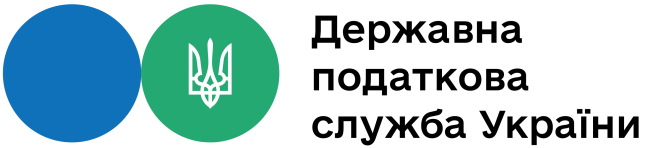 Обчислення рентної плати за спеціальне використання води13 серпня 2021 Відділ комунікацій з громадськістю управління інформаційної взаємодії Головного управління ДПС уДніпропетровській області (територія обслуговування Нікопольського регіону) повідомляє.Водокористувачі самостійно обчислюють рентну плату за спеціальне використання води та за спеціальне використання води для потреб гідроенергетики і рибництва щокварталу наростаючим підсумком з початку року, а за спеціальне використання води для потреб водного транспорту – починаючи з першого півріччя поточного року, у якому було здійснено таке використання.Згідно із п. п. 255.11.2 п. 255.11 ст. 255 Податкового кодексу України рентна плата обчислюється виходячи з фактичних обсягів використаної води (підземної, поверхневої) водних об’єктів, встановлених у дозволі на спеціальне водокористування, лімітів використання води, ставок рентної плати та коефіцієнтів.Водокористувачі, які використовують воду із змішаного джерела, обчислюють рентну плату, враховуючи обсяги води в тому співвідношенні, у якому формується таке змішане джерело, що зазначається, зокрема в дозволах ставок рентної плати та коефіцієнтів (п. п. 255.11.3 п. 255.11 ст. 255 ПКУ).Водокористувачі, які використовують воду з каналів, обчислюють рентну плату виходячи з фактичних обсягів використаної води, встановлених лімітів використання води, ставок рентної плати, встановлених для водного об’єкта, з якого забирається вода в канал, та коефіцієнтів (п. п. 255.11.4 п. 255.11 ст. 255 ПКУ).Рентна плата за спеціальне використання води для потреб гідроенергетики обчислюється виходячи з фактичних обсягів води, пропущеної через турбіни гідроелектростанцій, та ставки рентної плати (п. п. 255.11.5 п. 255.11 ст. 255 ПКУ).За умови експлуатації водних шляхів вантажними самохідними і несамохідними суднами рентна плата за спеціальне використання води для потреб водного транспорту обчислюється виходячи з фактичних даних обліку тоннаж-доби та ставки рентної плати, а пасажирськими суднами - виходячи з місця-доби та ставки рентної плати (п. п. 255.11.6 п. 255.11 ст. 255 ПКУ). Справляння рентної плати за спеціальне використання води для потреб гідроенергетики, водного транспорту і рибництва не звільняє водокористувачів від сплати рентної плати за спеціальне використання води (п. п. 255.11.7 п. 255.11 ст. 255 ПКУ). Рентна плата за спеціальне використання води для потреб рибництва обчислюється виходячи з фактичних обсягів води, необхідної для поповнення водних об’єктів під час розведення риби та інших водних живих ресурсів (у тому числі для поповнення, яке пов’язане із втратами води на фільтрацію та випаровування), та ставок рентної плати (п. п. 255.11.8 п. 255.11 ст. 255 ПКУ). Водокористувачі, які застосовують для потреб